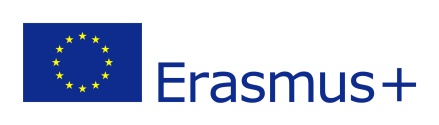 Metodický materiál 	Veľkonočné krasliceVýtvarná aktivita pre deti inšpirovaná príchodom Veľkonočných sviatkov.Technika: decoupage – servítková technikaMateriál: vyfúkané vajíčka, servítky s jarnými motívmi, špajdle, tekuté  lepidlo vhodné na decoupage  , štetec, ozdobné stužky Vek detí: 5 – 6-rokov Popis činnosti:  Vedieme  s deťmi rozhovor o prichádzajúcich Veľkonočných sviatkov  .Vajíčko si napichneme a prilepíme na špajdľu, aby sa nám lepšie s vajíčkom pracovalo. Vyberieme si servítku s vhodným obrázkom. Obrázok vystrihneme. Vrchnú,  najtenšiu vrstvu servítky priložíme na vajíčko natreté za pomoci štetca lepidlom, čo si vyžaduje istú dávku trpezlivosti. Na záver si môžeme vajíčko dozdobiť stužkou. 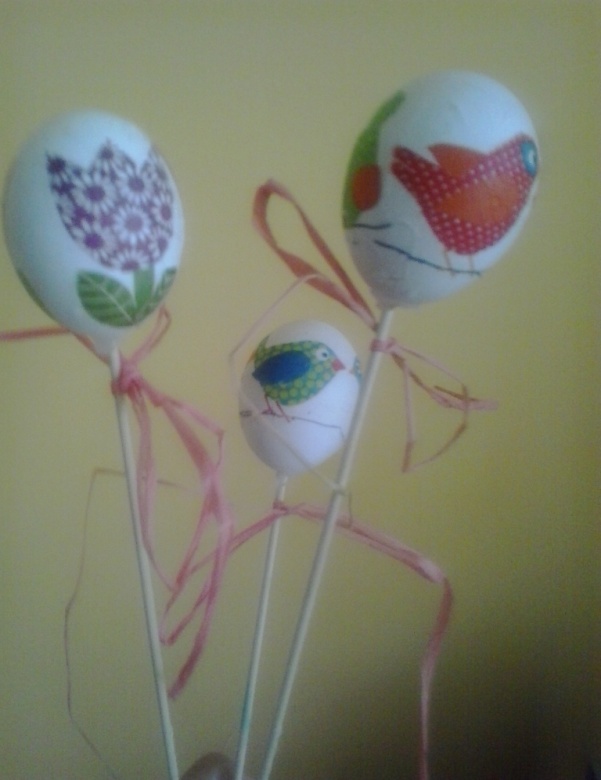 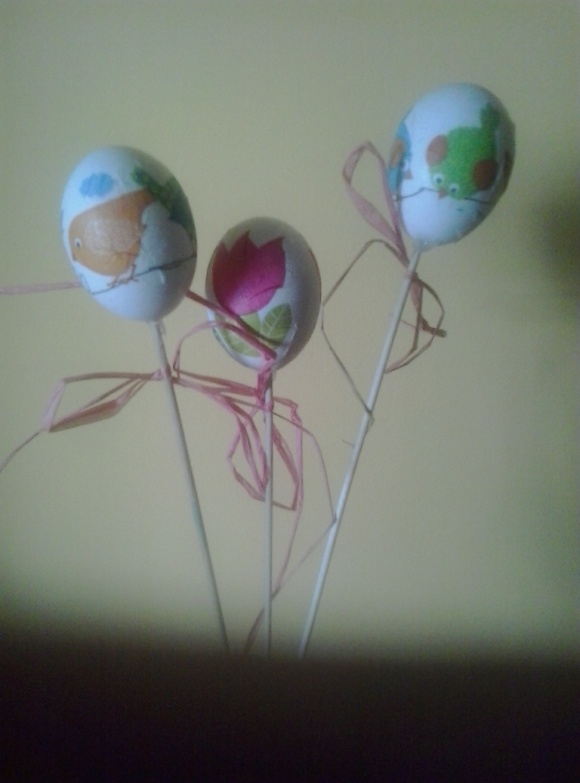 